		Соглашение		О принятии согласованных технических правил Организации Объединенных Наций для колесных транспортных средств, предметов оборудования и частей, которые могут быть установлены и/или использованы на колесных транспортных средствах, и об условиях взаимного признания официальных утверждений, выдаваемых на основе этих правил Организации Объединенных Наций*(Пересмотр 3, включающий поправки, вступившие в силу 14 сентября 2017 года)		Добавление 29 – Правила № 30 ООН		Пересмотр 3 – Поправка 5Дополнение 19 к поправкам серии 2 − Дата вступления в силу: 10 февраля 2018 года		Единообразные предписания, касающиеся официального утверждения пневматических шин для автотранспортных средств и их прицеповНастоящий документ опубликован исключительно в информационных целях. Аутентичным и юридически обязательным текстом является документ: ECE/TRANS/WP.29/2017/105.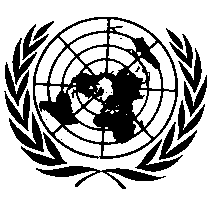 ОРГАНИЗАЦИЯ ОБЪЕДИНЕННЫХ НАЦИЙПункт 3.1.6 изменить следующим образом:«3.1.6		надпись M+S, M.S или M&S, если шина относится к категории использования "зимняя шина" или если шина относится к категории использования "шина специального назначения", когда изготовитель шины заявляет в пункте 4.1.3, что она соответствует также определению, приведенному в пункте 2.6».Пункт 3.1.7 изменить следующим образом:«3.1.7		надпись "ET" и/или "POR", если шина относится к категории использования "шина специального назначения". Кроме того, на них может быть также нанесена маркировка M+S, M.S или M&S.		"ET" означает дополнительный протектор, и "POR" означает профессиональную внедорожную шину».Пункт 4.1.3 изменить следующим образом:«4.1.3		категория использования (обычная шина, зимняя шина, шина специального назначения или шина для временного использования);4.1.3.1		на шинах, относящихся к категории использования «шина специального назначения», может быть нанесена надпись M+S, M.S или M&S».Пункт 6.1.2.1 изменить следующим образом:«6.1.2.1	Наружный диаметр шины рассчитывают по следующей формуле:		D = d + 2H,		где:		D	−	наружный диаметр в миллиметрах;		d	−	номинальный диаметр обода, указанный в пункте 2.23 выше, в миллиметрах;		H	−	номинальная высота профиля, округленная до целого миллиметра и равная: 			H = S1 • 0,01 Ra, где:			S1 − номинальная ширина профиля в миллиметрах (мм);			Ra − номинальное отношение высоты профиля к его ширине,		как они указаны на боковине шины в обозначении ее размеров в соответствии с требованиями пункта 3.4 выше».Пункт 6.1.5.4 изменить следующим образом:«6.1.5.4	в случае шин категории использования "зимняя шина" наружный диаметр не должен превышать следующее значение:		Dmax,snow = 1,01 • Dmax, 	округленное до ближайшего целого мм,		где: 		Dmax	–	максимальный наружный диаметр, определяемый в соответствии с указанной выше формулой».Пункт 12 изменить следующим образом:		«12.		Названия и адреса технических служб, 	уполномоченных проводить испытания для 	официального утверждения, испытательных 	лабораторий и органов по официальному 	утверждению типа»Приложение 7Пункты 2.2.2–2.2.4 изменить следующим образом:«2.2.2		от показателя максимальной нагрузки, связанного с максимальной скоростью 240 км/ч для шин категории скорости "V"
(см. пункт 2.37.2 настоящих Правил),2.2.3		от показателя максимальной нагрузки, связанного с максимальной скоростью 270 км/ч для шин категории скорости "W"
(см. пункт 2.37.3 настоящих Правил),2.2.4		от показателя максимальной нагрузки, связанного с максимальной скоростью 300 км/ч для шин категории скорости "Y"
(см. пункт 2.37.4 настоящих Правил)».Пункт 2.5.2 изменить следующим образом:«2.5.2		скорость начала испытания: максимальная скорость, предусмотренная для данного типа шины (см. пункт 2.34.1 настоящих Правил), минус 40 км/ч в случае использования гладкого маховика диаметром 1,70 м ± 1% либо минус 30 км/ч в случае использования гладкого маховика диаметром 2 м ± 1%;».E/ECE/324/Rev.1/Add.29/Rev.3/Amend.5−E/ECE/TRANS/505/Rev.1/Add.29/Rev.3/Amend.5E/ECE/324/Rev.1/Add.29/Rev.3/Amend.5−E/ECE/TRANS/505/Rev.1/Add.29/Rev.3/Amend.5E/ECE/324/Rev.1/Add.29/Rev.3/Amend.5−E/ECE/TRANS/505/Rev.1/Add.29/Rev.3/Amend.526 April 2018 